OPIS PRZEDMIOTU ZAMÓWIENIANazwa zamówienia: : serwis i naprawa rolet zewnętrznych w kontenerach mieszkalnych w Akademii Wojsk Lądowych imienia generała Tadeusza Kościuszki we Wrocławiu, ul. Czajkowskiego 109, 51-147 Wrocław.”2.    Adres inwestycji: Akademia Wojsk Lądowych imienia generała Tadeusza Kościuszki we Wrocławiu, ul. Czajkowskiego 109, 51-147 Wrocław.3.	Nazwa i kody CPV: 71355000-1 Usługi pomiarowe71700000-5 Usługi nadzoru i kontroli 71356100-9 Usługi kontroli technicznej4. Nazwa zamawiającego: Akademia Wojsk Lądowych imienia generała Tadeusza Kościuszki we Wrocławiu, ul. Czajkowskiego 109, 51-147 Wrocław. Opracował: Helena SoroczyńskaWrocław luty 2024 r.1. Przedmiot zamówieniaPrzedmiotem zamówienia jest: „Przegląd serwisowy oraz awaryjne naprawy rolet zewnętrznych w Akademii Wojsk Lądowych imienia generała Tadeusza Kościuszki we Wrocławiu, ul. Czajkowskiego 109, 51-147 Wrocław.”Zakres robót -  wymiana pancerza wraz z osprzętem do prawidłowego działania rolet- 10 kpl    osprzęt (rura nawojowa , aretacje , koło nawojowe , ślizgacze , obsadka ,    łożysko,wieszak, taśma, sznurek)- wymiana zwijaczy- regulacja rolet- rozmiary 120x145 cm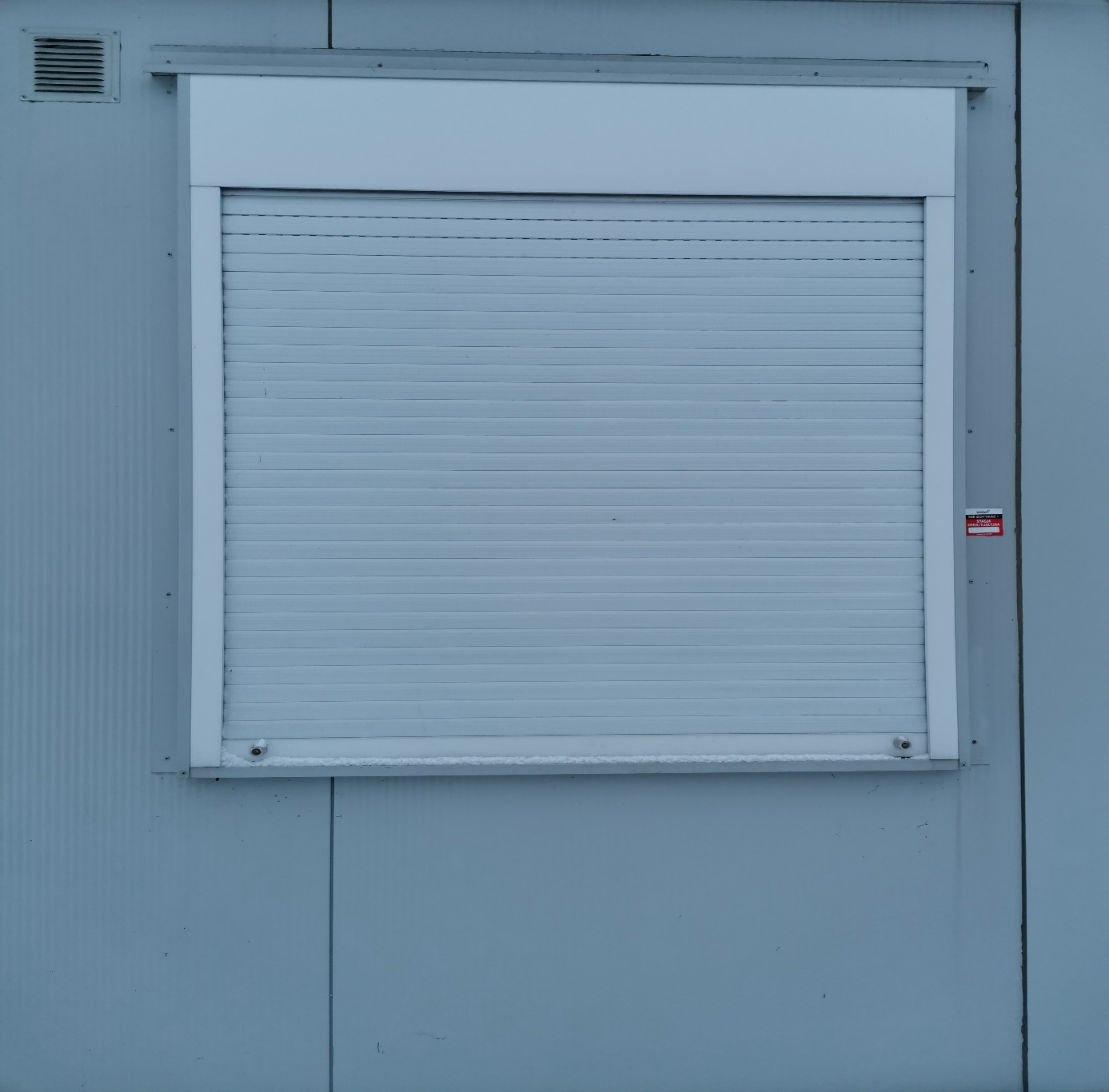 3. Informacje o warunkach pracy Wszystkie prace prowadzone na terenie wewnętrznym obiektu i w godzinach 7:30 ÷ 15:30. Wykonywanie robót w pozostałych godzinach wymaga dodatkowych uzgodnień. Ze względu na charakter obiektów osoby prowadzące naprawę nie mogą być innej narodowości niż polska.4. Bezpieczeństwo i higiena pracy Podczas realizacji robót Wykonawca będzie przestrzegać przepisów dotyczących bezpieczeństwa                         i higieny pracy. Zgodnie z polskimi przepisami pracownicy musza posiadać aktualne badania i szkolenia BHP. Przygotowanie i zasady przeprowadzenia prac.Wykonawca zobowiązany jest zapewnić wykonanie i kierowanie robotami przez osoby posiadające stosowne kwalifikacje zawodowe. Zamawiający przekaże Wykonawcy, miejsce realizacji umowy.Wykonawca będzie odpowiedzialny za wszelkie straty spowodowane w trakcie realizacji robót albo przez personel Wykonawcy.Podczas realizacji robót Wykonawca będzie przestrzegać przepisów dotyczących bezpieczeństwa i higieny pracy. W szczególności Wykonawca ma obowiązek zadbać, aby pracownicy nie wykonywali prac w warunkach niebezpiecznych, szkodliwych dla zdrowia oraz nie spełniających odpowiednich wymagań sanitarnych.Wykonawca przekaże po podpisaniu zlecenia (biorąc odpowiedzialność za działania podwładnych) wykaz wszystkich pracowników przewidzianych do wykonywania prac oraz danych dotyczących pojazdów wyszczególniając: W celu organizacji systemu przepustkowego: a. Stanowisko (pełnioną funkcję), b. Imię i nazwisko c. Nazwa i numeru dowodu tożsamości, d. Narodowość, e. Adres zamieszkania, f. Rodzaj pojazdu dowożącego pracowników, g. Numer rejestracyjny, h. Marka pojazdu. 